Desie Triaryani                 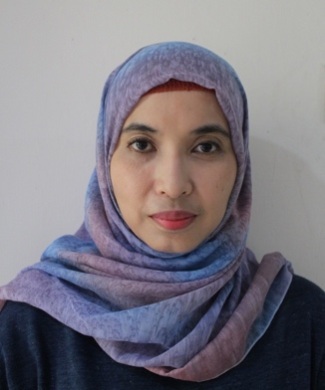 Name			: Desie TriaryaniBirth place, date	: Jakarta, 9 December 1977Address		: Jalan Pualam IV no. 12 RT018/ RW02,			  Sumur Batu, Central Jakarta 10640Email			: enji_77@yahoo.comTelephone		: +62-21-4260211Mobile phone	: +62-812-9004712/ +62-89699479669Education		:1996–2002	Universitas Nasional, Jakarta, Indonesia Bachelor of Arts in Japanese LiteratureGPA 3.34Experience		:2012 -  July, 2016          PT. Nakakin Indonesia, Cikarang, West JavaPurchasing OfficerDoing the buying process starting from request, quotation, preparation of administrative documents (PO) up to control the accuracy of the purchase  with ERP SystemNegotiate price based on the market price analysisHandle local suppliersControl purchase reports preparationsSupport all departements to purchase requested material/ goodsEnsure purchase spesification according to users demand and controlling delivery time.Organize and maintain all related records and documentations such as PO, quotation, etc.Conduct review and recap of purchase per month and the accuracy of the analysis based on the budget.Handle documents of Purchasing Dept. for ISO 9001 : 2008 and ISO 14001 : 20042011 – 2012                     PT. Nakakin Indonesia, Cikarang, West JavaGA OfficerInternal communicationsOfficial documents preparation for expatriat documentsDocuments logisticsAssist task of HRDTransportation schedule coordinator2005 – 2011                      PT. Nakakin Indonesia, Cikarang, West JavaMarketing OfficerOffice documentationPrepare invoicePrepare quotationSet up meetings with clients and internal managementHandle management’s requirementsDocument translation from Japanese to Indonesian vice versaDrivers payroll2001 – 2005                     PT. Nakakin Indonesia, Cikarang, West JavaOffice SecretaryCommunication operatorManagement’s meal coordinatorAssist director in general office preparationsTranslate document from Japanese to Indonesian vice versaDrivers payrollStationery payrollLanguage		:Indonesian (native)English (fluent)Japanese (N3)Interests		:travellingculinary connoisseuroffice organizationcultural diversity